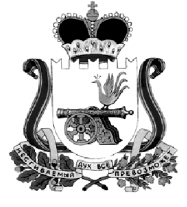 СМОЛЕНСКАЯ ОБЛАСТЬИЗБИРАТЕЛЬНАЯ КОМИССИЯМУНИЦИПАЛЬНОГО ОБРАЗОВАНИЯ «КАРДЫМОВСКИЙ  РАЙОН»ПОСТАНОВЛЕНИЕ12 августа 2015 года  № 130В соответствии с пунктом 2 статьи 39 областного закона от 03.07.2003 № 41-з «О выборах органов местного самоуправления в Смоленской области»  избирательная комиссия муниципального образования «Кардымовский район» Смоленской областип о с т а н о в л я е т:1. Утвердить форму и текст оповещения избирателей о времени и месте голосования по выборам депутатов Кардымовского районного Совета депутатов пятого созыва, выборов депутатов Советов депутатов сельских поселений Кардымовского района Смоленской области (приложения 1, 2).2. Секретарю избирательной комиссии муниципального образования «Кардымовский район» Смоленской области Вороновой В.В. обеспечить изготовление оповещений на бумаге формата А6 и направление их в участковые избирательные комиссии.3. Разместить настоящее постановление на сайте муниципального образования «Кардымовский район» Смоленской области.Приложение 1к постановлению избирательной комиссии муниципального образования «Кардымовский район» Смоленской областиот _____2015 года  № ____Уважаемый избиратель __________________________________________!13 сентября 2015 года проводятся выборы депутатов Кардымовского районного Совета депутатов пятого созыва.Участковая избирательная комиссия Вашего избирательного участка № ______ расположена по адресу: _____________________________________________________________. Телефон УИК: _________________. УИК работает: в рабочие дни с 16:00 до 20:00 часов, в выходные и праздничные дни с 10:00 до 14:00 часов.С 02 сентября 2015 года в помещении УИК Вы можете ознакомиться со списком избирателей, а именно: удостовериться, что Вы включены в список избирателей, уточнить внесенные в список избирателей данные о себе.Если, начиная с 02 сентября 2015 года, Вы установите, что не будете иметь возможность в день выборов проголосовать на избирательном участке, где Вы включены в список избирателей, Вы можете проголосовать досрочно с 02 сентября 2015 года по 12 сентября 2015 года  в помещении УИК избирательного участка по месту Вашего жительства.Приглашаем Вас принять участие в выборах депутатов Кардымовского районного Совета депутатов пятого созыва 13 сентября 2015 года. Голосование проводится с 8:00 до 20:00. Ваш избирательный участок № ______. Помещение для голосования 13 сентября 2015 года расположено по адресу: _____________________________________________________________НЕ ЗАБУДЬТЕ ВЗЯТЬ ПАСПОРТ!Если по состоянию здоровья, либо по другой уважительной причине Вы не можете прибыть в помещение для голосования, по Вашему заявлению участковая избирательная комиссия обеспечит Вам возможность проголосовать вне помещения для голосования. Телефон помещения для голосования Вы можете узнать, предварительно позвонив в участковую избирательную комиссию по телефону __________________до 14:00 13 сентября 2015года.УЧАСТКОВАЯ ИЗБИРАТЕЛЬНАЯ КОМИССИЯ
ИЗБИРАТЕЛЬНОГО УЧАСТКА N _____Приложение 2к постановлению избирательной комиссии муниципального образования «Кардымовский район» Смоленской областиот _____2015 года  № ____Уважаемый избиратель __________________________________________!13 сентября 2015 года проводятся выборы депутатов Кардымовского районного Совета депутатов пятого созыва, выборы депутатов Совета депутатов ________________________сельского поселения Кардымовского района Смоленской области третьего созыва.Участковая избирательная комиссия Вашего избирательного участка № ______ расположена по адресу: _____________________________________________________________. Телефон УИК: _________________. УИК работает: в рабочие дни с 16:00 до 20:00 часов, в выходные и праздничные дни с 10:00 до 14:00 часов.С 02 сентября 2015 года в помещении УИК Вы можете ознакомиться со списком избирателей, а именно: удостовериться, что Вы включены в список избирателей, уточнить внесенные в список избирателей данные о себе.Если, начиная с 02 сентября 2015 года, Вы установите, что не будете иметь возможность в день выборов проголосовать на избирательном участке, где Вы включены в список избирателей, Вы можете проголосовать досрочно с 02 сентября 2015 года по 12 сентября 2015 года  в помещении УИК избирательного участка по месту Вашего жительства.Приглашаем Вас принять участие в выборах депутатов Кардымовского районного Совета депутатов пятого созыва, выборах депутатов Совета депутатов ________________________сельского поселения Кардымовского района Смоленской области третьего созыва 13 сентября 2015 года. Голосование проводится с 8:00 до 20:00. Ваш избирательный участок № ______. Помещение для голосования 13 сентября 2015 года расположено по адресу: _____________________________________________________________НЕ ЗАБУДЬТЕ ВЗЯТЬ ПАСПОРТ!Если по состоянию здоровья, либо по другой уважительной причине Вы не можете прибыть в помещение для голосования, по Вашему заявлению участковая избирательная комиссия обеспечит Вам возможность проголосовать вне помещения для голосования. Телефон помещения для голосования Вы можете узнать, предварительно позвонив в участковую избирательную комиссию по телефону __________________до 14:00 13 сентября 2015года.УЧАСТКОВАЯ ИЗБИРАТЕЛЬНАЯ КОМИССИЯ
ИЗБИРАТЕЛЬНОГО УЧАСТКА N _____Об утверждении формы и текста оповещения избирателей о времени и месте голосования по выборам депутатов Кардымовского районного Совета депутатов пятого созыва, выборам депутатов Советов депутатов сельских поселений Кардымовского района Смоленской областиПредседатель избирательной комиссии муниципального образования «Кардымовский район» Смоленской областиЛ.Л. ЛифкеСекретарь избирательной комиссии муниципального образования «Кардымовский район» Смоленской областиВ.В. Воронова